Anmeldung zum Energieforum 2020Bevor Sie uns ihre Anmeldedaten abschicken, lesen Sie bitte sorgfältig die angehängte Datenschutzerklärung.Für Ihre Anmeldung füllen Sie bitte das vorliegende Formular aus, unterschreiben es und schicken es an: energieforum@leuphana.de Wenn Sie vor Ort der Veranstaltung teilnehmen, müssen Sie alle Daten mit Ausnahme des Arbeitsgebers angeben.Wenn Sie online teilnehmen, sind die Daten mit einem * für Sie freiwillig.Hinweis: Wir behalten uns kurzfristige Programmänderungen vor.Name, VornameAdresse*Telefonnummer*E-Mail-Adresse (zum Zusenden weiterer veranstaltungsrelevanter Informationen)Ggf. ArbeitgeberForm der Teilnahme (Würden Sie bevorzugt online oder vor Ort teilnehmen?)Wahl der Panel Sessions (Bitte wählen Sie eines der jeweils drei parallel laufenden Panels aus) Hinweis: Aufgrund der Planungen in Bezug auf die Hygieneregeln wird es vsl. nicht möglich sein, das Panel vor Ort kurzfristig zu wechseln.Panel Session 1 (11:30 – 13:00 Uhr):Panel Session 2 (14:00 – 15:30 Uhr):Bitte ankreuzen!Ich bestätige die angehängte Datenschutzerklärung gelesen und verstanden zu haben. Ich stimme dem genannten Umgang mit meinen Daten zu.Bei Interesse ankreuzen!Ich möchte regelmäßig, per E-Mail über das jährliche Energieforum informiert werden.Bitte unterschreiben Sie hier und füllen Sie Ort und Datum ein.(Sie können alternativ zur Originalunterschrift auch ein Foto ihrer Unterschrift einfügen, indem Sie auf das Icon klicken)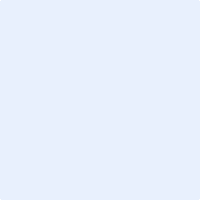 